Kanálové hrdlo s těsněním  90° KS 80Obsah dodávky: 1 kusSortiment: K
Typové číslo: 0055.0455Výrobce: MAICO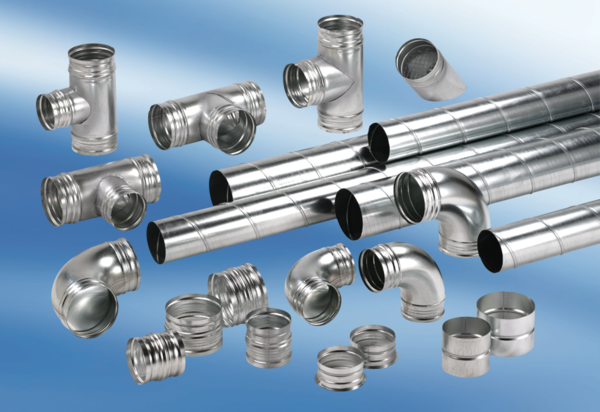 